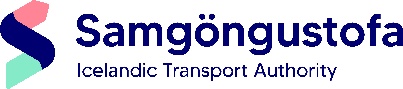 UMSÓKN UM BREYTINGU Á 
SKRÁNINGU LOFTFARSSKR-02Dags. 30.08.2023TF-  Nr. Eigendaskipti Breyting á umráðanda Breyting á heimilisfangi Breyting á notkunarflokki Breyting á heimilisfangi Breyting á notkunarflokki Breyting á skráningarmerki Breyting á skráningarmerkiFullt nafn  kaupanda /  eigandaFullt nafn  kaupanda /  eigandaFullt nafn  kaupanda /  eigandaFullt nafn  kaupanda /  eigandaFullt nafn  kaupanda /  eigandaFullt nafn  kaupanda /  eigandaFullt nafn  kaupanda /  eigandaFullt nafn  kaupanda /  eigandaFullt nafn  kaupanda /  eigandaKennitalaHeimilisfangHeimilisfangHeimilisfangHeimilisfangHeimilisfangHeimilisfangHeimilisfangHeimilisfangHeimilisfangHeimilisfangNetfangNetfangNetfangNetfangNetfangNetfangNetfangSímiSímiSímiEignarhlutfall        %Eignarhlutfall        %ÞjóðerniÞjóðerniÞjóðerniÞjóðerniÞjóðerniÞjóðerniÞjóðerniFyllist út ef skráningarmerki breytistTF-    Nafn umráðandaNafn umráðandaNafn umráðandaNafn umráðandaNafn umráðandaNafn umráðandaNafn umráðandaNafn umráðandaNafn umráðandaKennitalaHeimilisfangHeimilisfangHeimilisfangHeimilisfangHeimilisfangHeimilisfangHeimilisfangHeimilisfangHeimilisfangHeimilisfangNetfangNetfangNetfangNetfangNetfangNetfangNetfangSímiSímiSímiUmsókninni fylgir (eftir því sem við á)Umsókninni fylgir (eftir því sem við á)Á ekki viðSkrásetningar- og lofthæfiskírteini (frumrit)Frumrit af afsali (Bill of Sale), undirritað af seljanda og kaupanda og vottað af tveimur vitundarvottumVeðbókarvottorð frá Sýslumanninum á höfuðborgarsvæðinu um veðbönd á loftfarinu. Hvíli veð á loftfarinu þarf einnig vottorð frá veðhöfum þar sem þeir samþykkja eigendaskiptin (frumrit). Veðbókarvottorð má koma í tölvupósti beint frá Sýslumanninum á netfangið loftfaraskra@samgongustofa.isYfirlýsing frá tryggingafélagi er staðfestir að loftfarið sé tryggt samkvæmt íslenskum lögum og í nafni eiganda/umráðandaLeyfisbréf fyrir radíóstöð gefið út af Fjarskiptastofu, í nafni eiganda/umráðandaUmsókn um breytingu á viðhaldsáætlun (AMP) eyðublað LHD-233 / LHD-230Tilkynning um „self-declared“ viðhaldsáætlun (AMP) eyðublað LHD-234Tilkynna þarf nýjan eiganda / umráðanda fyrir neyðarsendir ELT rafrænt á heimasíðu Samgöngustofu: https://eydublod.samgongustofa.is/Q88aQwB2Ck6AUAVfpZrfg1Ef eigendur eru fleiri en einn þarf skriflegt samþykki frá öllum skráðum eigendumSamningur milli eiganda og umráðanda ásamt verklagi um hvernig loftfarið fer á milli aðilaYfirlýsing umráðanda samkvæmt bréfi Flugmálastjórnar frá 17. desember 2010 (á aðeins við ef loftfarið er skráð skv. 2. og 3. mgr. 42. gr. loftferðalaga)Upplýsingar um lögaðila úr fyrirtækjaskrá eða sambærilegri opinberri skrá og staðfesting á heimild einstaklings til að binda lögaðilannNotkunarsvið loftfars        Einkaflug           Kennsluflug           Flutningaflug          Part-SPOStaður og dagsetning Nafn (prentstafir) undirskrift eiganda/lögaðilaeða umráðanda ásamt umboði frá eiganda/eigendum (frumrit)Útfyllist af eftirlitsmanni flugsviðsÚtfyllist af eftirlitsmanni flugsviðsÚtfyllist af eftirlitsmanni flugsviðsÚtfyllist af eftirlitsmanni flugsviðsMálsnúmerDagsetningSamþykktUndirskrift